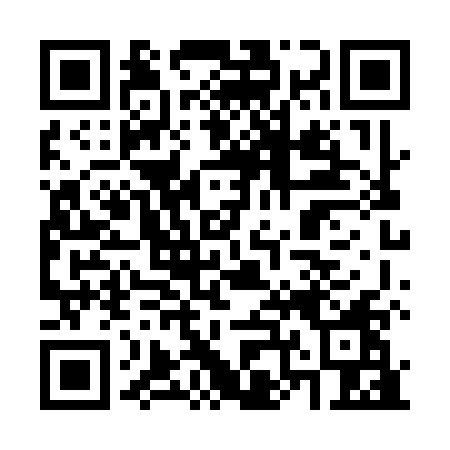 Ramadan times for Abhainn Bruachaig, UKMon 11 Mar 2024 - Wed 10 Apr 2024High Latitude Method: Angle Based RulePrayer Calculation Method: Islamic Society of North AmericaAsar Calculation Method: HanafiPrayer times provided by https://www.salahtimes.comDateDayFajrSuhurSunriseDhuhrAsrIftarMaghribIsha11Mon5:005:006:4712:314:126:166:168:0312Tue4:574:576:4412:314:146:196:198:0613Wed4:544:546:4112:304:166:216:218:0814Thu4:514:516:3912:304:186:236:238:1115Fri4:484:486:3612:304:206:256:258:1316Sat4:454:456:3312:304:226:276:278:1617Sun4:424:426:3012:294:236:306:308:1818Mon4:394:396:2812:294:256:326:328:2119Tue4:364:366:2512:294:276:346:348:2320Wed4:334:336:2212:284:296:366:368:2621Thu4:304:306:1912:284:306:386:388:2822Fri4:264:266:1612:284:326:416:418:3123Sat4:234:236:1412:284:346:436:438:3424Sun4:204:206:1112:274:366:456:458:3625Mon4:174:176:0812:274:376:476:478:3926Tue4:134:136:0512:274:396:496:498:4227Wed4:104:106:0212:264:416:526:528:4428Thu4:074:076:0012:264:426:546:548:4729Fri4:034:035:5712:264:446:566:568:5030Sat4:004:005:5412:254:466:586:588:5331Sun4:574:576:511:255:478:008:009:551Mon4:534:536:491:255:498:028:029:582Tue4:504:506:461:255:508:058:0510:013Wed4:464:466:431:245:528:078:0710:044Thu4:434:436:401:245:548:098:0910:075Fri4:394:396:371:245:558:118:1110:106Sat4:354:356:351:235:578:138:1310:137Sun4:324:326:321:235:588:168:1610:168Mon4:284:286:291:236:008:188:1810:209Tue4:244:246:261:236:018:208:2010:2310Wed4:204:206:241:226:038:228:2210:26